Bonjour aux membres de l'équipe de la Fondation, Premièrement, j'aimerais vous dire que nous avons vécu notre première "expérience" en chimiothérapie à la Cité de la santé en décembre 2018. Je tenais à vous écrire directement, car c'est la première fois que j'entendais parler de votre Fondation. En seulement 1 rencontre dans le centre, nous avons rencontré des gens exceptionnels dont une massothérapeute qui nous a justement parlé du pourquoi elle pouvait offrir aux patients un massage (grâce à vous). On s'est sentie en famille et merci d'avoir créé le tout! On a reçu une boîte à lunch de Noël aussi de la part de la fondation (je peux vous dire que nous n'avions pas pensé à nous faire un petit lunch avec le stress). Un grand merci à Hélène, la massothérapeute qui est une porte-parole incroyable pour la Fondation. C'est pourquoi, si vous avez besoin, j'aimerais m'impliquer à donner du temps! Je crois que la promotion de la Fondation est super importante, la preuve je n'étais pas au courant qu'elle existait! Si vous avez besoin d'aide il va me faire plaisir d'aider et de permettre aux gens de découvrir la Fondation. On vous envoi beaucoup d'amour et j'espère que vous savez à quel point vous aidez dans le processus!  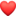 